Уважаемые коллеги, партнеры, друзья!Заканчивается 2019/2020 учебный год. В конце года принято подводить итоги научной деятельности. Сегодня мы предлагаем Вам совместно с нами подвести итоги вашей научной и организационной деятельности в уходящем учебном году.Безусловно, Вы принимали участие в Международных научно-практических конференциях, конкурсах, подготавливали своих студентов и учащихся к олимпиадам, проявляли научную и организационную активность.За высокую научную и организационную деятельность мы предлагаем Вам получить благодарственное письмо по 5 позициям:За публикационную активность в Международных научно-практических конференциях (заявитель опубликовал не менее 3-х научных работ либо главу в коллективной монографии в текущем году).За активное участие в конкурсах (заявитель принял участия не менее в 2-х конкурсах в текущем году).За подготовку учащихся к конкурсам (заявитель выступает в роли научного руководителя, количество участников не ограничено).За подготовку учащихся к олимпиадам (заявитель выступает в роли учителя, количество участников не ограничено).Куратор образовательного учреждения (заявитель организовал подачу заявок от общеобразовательного учреждения на любые мероприятия).Если Вы отвечаете критериям отбора для получения благодарственного письма, то Вам достаточно заполнить заявку и отправить нам ее по электронной почте.Благодарственное письмо представляет из себя на нанесенный на формат А 4 фотобумаги Lomond цветной текст. Благодарственное письмо распечатывается, подписывается руководителем организации и ламинируется. В благодарственном письме указывается Ф.И.О. получателя, должность, статус, номер и дата протокола редакционно-издательского совета, по решение которого выдается благодарственное письмо. На оборотной стороне указывается номер и дата приказа на основании, которого выдано благодарственное письмо.Обращаем Ваше внимание, что на прием заявок продлится с 19 мая 2020 года по 28 мая 2020 года.ВАЖНО: благодарственные письма также могут получить учащиеся и студенты, принимающие участия в наших мероприятиях и соответствующие критериям отбора.ЗАЯВКА УЧАСТНИКА МЕРОПРИЯТИЙ, ПРОВОДИМЫХ ЦЕНТРОМ НАУЧНОЙ МЫСЛИ В 2019/2020 УЧЕБНОМ ГОДУ, НА ПОЛУЧЕНИЯ БЛАГОДАРСТВЕННОГО ПИСЬМА4Данная услуга действует только для жителей России.V. Финансовые условия получения благодарственного письма:Стоимость одного благодарственного письма – 420 руб. для жителей России и 700 руб. для жителей зарубежья В стоимость благодарственного письма заложены расходы по обработки заявки, изготовления благодарственного письма, почтовые расходы на пересылки заказными письмами. VI. Контрольные даты VII. Контакты:Центр научной мысли www.tagcnm.ru  (ИП Бобырев Аркадий Викторович, ИНН 615412280020, ОГРНИП 310615406000045)Главный специалист Самусенко Ольга Сергеевна (тел. 8-8634-39-14-70).Заявки на получения благодарственных писем направлять по электронной почте bobyrev@tagcnm.ru, с пометкой «БП-2020». После получения заявки на получения благодарственного письма по итогам научной и организационной деятельности сотрудники проведут обработку Вашей заявки и сообщат результат соответствия поданной заявки. В случае положительного решения о выдаче благодарственного письма Вам будет выслана квитанция для совершения платежа заказанной услуги.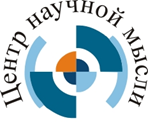 www.tagcnm.ruИНФОРМАЦИОННОЕ ПИСЬМОЦентр научной мыслиприглашает Вас получить благодарственное письмо по итогам научной и организационной деятельности с Центром научной деятельности в 2019/2020 учебном годуФамилия, имя, отчество заявителя благодарственного письмаФамилия, имя, отчество заявителя благодарственного письмаСтатус благодарственного письма:Статус благодарственного письма:Указать номер статусаУказать номер статуса1.	За публикационную активность в Международных научно-практических конференциях (заявитель опубликовал не менее 3-х научных работ либо главу в коллективной монографии в текущем году).2.	За активное участие в конкурсах (заявитель принял участия не менее в 2-х конкурсах в текущем году).3.	За подготовку учащихся к конкурсам (заявитель выступает в роли научного руководителя, количество участников не ограничено).4.	За подготовку учащихся к олимпиадам (заявитель выступает в роли учителя, количество участников не ограничено).5.	Куратор образовательного учреждения (заявитель организовал подачу заявок от общеобразовательного учреждения на любые мероприятия).1.	За публикационную активность в Международных научно-практических конференциях (заявитель опубликовал не менее 3-х научных работ либо главу в коллективной монографии в текущем году).2.	За активное участие в конкурсах (заявитель принял участия не менее в 2-х конкурсах в текущем году).3.	За подготовку учащихся к конкурсам (заявитель выступает в роли научного руководителя, количество участников не ограничено).4.	За подготовку учащихся к олимпиадам (заявитель выступает в роли учителя, количество участников не ограничено).5.	Куратор образовательного учреждения (заявитель организовал подачу заявок от общеобразовательного учреждения на любые мероприятия).Общее количество благодарственных писемОбщее количество благодарственных писемМесто работы (полностью)Место работы (полностью)Должность Должность Почтовый адрес (с индексом) для пересылки корреспонденцииПочтовый адрес (с индексом) для пересылки корреспонденцииТелефон домашнийТелефон домашнийТелефон мобильный (пример: 79192345678)Телефон мобильный (пример: 79192345678)E-mailE-mailII.Данные о заказе дополнительных услугII.Данные о заказе дополнительных услугII.Данные о заказе дополнительных услугII.Данные о заказе дополнительных услугII.Данные о заказе дополнительных услугII.Данные о заказе дополнительных услугНазвание услугиНазвание услугиЦена за ед.Цена за ед.Да/НетДа/НетМедаль1 Медаль1 1500 руб. – для жителей России1600 руб. – для жителей зарубежья1500 руб. – для жителей России1600 руб. – для жителей зарубежьяКубок2 Кубок2 1300 руб. – для жителей России1400 руб. – для жителей зарубежья1300 руб. – для жителей России1400 руб. – для жителей зарубежьяПлакетка3Плакетка33000 руб. – для жителей России3300 руб. – для жителей зарубежья3000 руб. – для жителей России3300 руб. – для жителей зарубежьяПроинформировать через смс4 об отправке корреспонденции рекомендуется!Проинформировать через смс4 об отправке корреспонденции рекомендуется!65 руб.65 руб.Заверенная копия распоряжения о выдаче Благодарственного письма Заверенная копия распоряжения о выдаче Благодарственного письма 120 руб.120 руб.Отправить БП заказным письмом или письмом 1 класса (ускоренная доставка), (в случае отправки письмом 1 класса стоимость БП увеличивается на 100 руб. ввиду больших почтовых затрат) (указать заказным или 1 класса)Отправить БП заказным письмом или письмом 1 класса (ускоренная доставка), (в случае отправки письмом 1 класса стоимость БП увеличивается на 100 руб. ввиду больших почтовых затрат) (указать заказным или 1 класса)100 руб.100 руб.Подавая данную заявку, я даю согласие на обработку моих персональных данных, указанных мною на этой странице (да, нет)Подавая данную заявку, я даю согласие на обработку моих персональных данных, указанных мною на этой странице (да, нет)Подавая данную заявку, я даю согласие на обработку моих персональных данных, указанных мною на этой странице (да, нет)Подавая данную заявку, я даю согласие на обработку моих персональных данных, указанных мною на этой странице (да, нет)Подавая данную заявку, я даю согласие на обработку моих персональных данных, указанных мною на этой странице (да, нет)Подавая данную заявку, я даю согласие на обработку моих персональных данных, указанных мною на этой странице (да, нет)Подавая заявку для участия в конкурсе я ознакомлен(а) со следующими документами: Публичный договор-оферта о предоставлении услуг (публичная оферта) доступном на сайте www.tagcnm.ru в разделе документы.Информационным письмом по данному мероприятию, стоимостью услуг.Подавая заявку для участия в конкурсе я ознакомлен(а) со следующими документами: Публичный договор-оферта о предоставлении услуг (публичная оферта) доступном на сайте www.tagcnm.ru в разделе документы.Информационным письмом по данному мероприятию, стоимостью услуг.Подавая заявку для участия в конкурсе я ознакомлен(а) со следующими документами: Публичный договор-оферта о предоставлении услуг (публичная оферта) доступном на сайте www.tagcnm.ru в разделе документы.Информационным письмом по данному мероприятию, стоимостью услуг.Подавая заявку для участия в конкурсе я ознакомлен(а) со следующими документами: Публичный договор-оферта о предоставлении услуг (публичная оферта) доступном на сайте www.tagcnm.ru в разделе документы.Информационным письмом по данному мероприятию, стоимостью услуг.Подавая заявку для участия в конкурсе я ознакомлен(а) со следующими документами: Публичный договор-оферта о предоставлении услуг (публичная оферта) доступном на сайте www.tagcnm.ru в разделе документы.Информационным письмом по данному мероприятию, стоимостью услуг.Подавая заявку для участия в конкурсе я ознакомлен(а) со следующими документами: Публичный договор-оферта о предоставлении услуг (публичная оферта) доступном на сайте www.tagcnm.ru в разделе документы.Информационным письмом по данному мероприятию, стоимостью услуг.Мною проведена предварительная калькуляция расходов, обязуюсь произвести оплату согласно высланному уведомлению, в течение 3-х дней.Мною проведена предварительная калькуляция расходов, обязуюсь произвести оплату согласно высланному уведомлению, в течение 3-х дней.Мною проведена предварительная калькуляция расходов, обязуюсь произвести оплату согласно высланному уведомлению, в течение 3-х дней.Мною проведена предварительная калькуляция расходов, обязуюсь произвести оплату согласно высланному уведомлению, в течение 3-х дней.Мною проведена предварительная калькуляция расходов, обязуюсь произвести оплату согласно высланному уведомлению, в течение 3-х дней.Мною проведена предварительная калькуляция расходов, обязуюсь произвести оплату согласно высланному уведомлению, в течение 3-х дней.1Медаль выполнена из сплавов металла, покрытие под античное золото или серебро, толщина медали 3мм диаметр 70 мм. В обечайке медали есть отверстие для крепления. Медаль упакована во флокированную коробочку, красную или синюю, внутри которой флокированный ложемент и текстильная обшивка крышки. Поздравительный текст печатается на гладком металлическом (под золото или серебро) вкладыше диаметром 50 мм. К медали выдается удостоверение.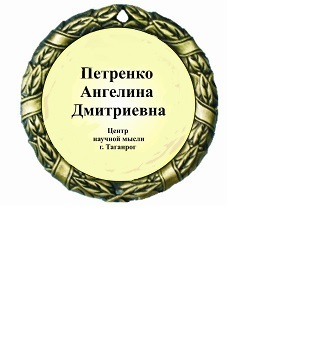 2Кубок представляет собой фигуру с держателем медали из металлизированного пластика на мраморном пьедестале. Высота кубка 18,5 см. На медали полноцветная печать (на металлическом вкладыше)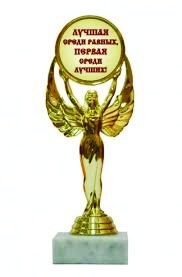 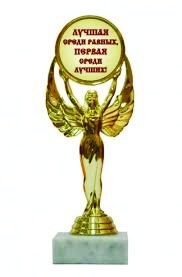 3Плакетка представляет собой декоративную дощечку, имеющую форму многоугольника (с четырьмя углами).Плакетка изготавливается из прессованного дерева, покрытие под «Вишню». Размер плакетки 20х25 см. Металлическая пластина под «золото» или «серебро» с цветной печатью.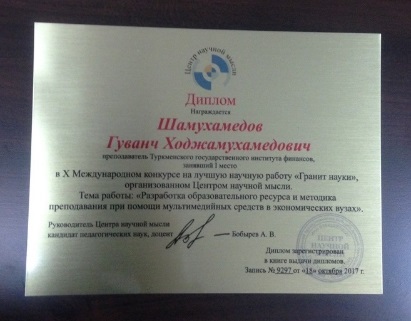 - прием заявок на получения благодарственных писем19.05.2020 г. по 28.05.2020 г.- прием оплатыВ течение 2-х дней после проверки заявки-  рассылка благодарственных писем05 июня 2020 года